Уважаемые родители! Выдача сертификатов дополнительного образования начинается с 23 июля 2019 года!==Сертификат – это идентификационный номер в информационной системе персонифицированного дополнительного образования, который может получить каждый ребенок в возрасте от 5 до 18 лет, проживающий на территории Березовского городского округа.Получить сертификат дополнительного образования может родитель (законный представитель) ребенка или ребенок, достигший возраста 14 лет (далее – Заявитель), двумя способами:1.Самостоятельно через сайт http://66.pfdo.ru  (потребуется ДЕЙСТВУЮЩИЙ адрес электронной почты). После получения сертификата в течение 10 рабочих дней предоставить документы в организацию, уполномоченную на прием заявлений (перечень организаций см. ниже).        2.  Лично обратившись с оригиналами документов в организацию, уполномоченную на прием заявлений (перечень организаций см. ниже).Организации, уполномоченные на прием заявлений:Центр детского творчестваг. Березовский, ул. Ленина, д.22, каб. 17 (2 этаж). Тел. (34369) 4-73-23.Понедельник 8.30-12.00, среда 17.00-19.00, пятница 14.00-16.00.Школа № 2г. Березовский, ул. Шиловская, д.3, канцелярия (1 этаж) Тел. (34369) 4-96-50.Вторник и четверг с 10.00 до 15.00.Детский сад № 12 «Радуга»г. Березовский, ул. Циолковского, д. 5, кабинет делопроизводителя (1 этаж).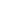 Понедельник и среда, с 8.30 до 10.00 и с 15.00 до 17.00Перечень документов, необходимых для получения сертификата:  1.Заявление о предоставлении сертификата дополнительного образования и регистрации в реестре сертификатов дополнительного образования (документ формируется в реестре сертификатов дополнительного образования автоматически). 2. Согласие заявителя на обработку персональных данных в порядке, установленном ФЗ от 27 июля 2006 г. №152-ФЗ «О персональных данных» (документ формируется в реестре сертификатов дополнительного образования автоматически). 3.Свидетельство о рождении ребенка или паспорт гражданина РФ, или временное удостоверение личности гражданина РФ, выдаваемое на период оформления паспорта ребенка. (оригинал) 4.Документ, удостоверяющий личность родителя (законного представителя) ребенка. (оригинал) 5.Документ, подтверждающий проживание ребенка на территории Березовского городского округа (свидетельство о регистрации ребенка по месту жительства или по месту пребывания, или документ, содержащий сведения о регистрации ребенка по месту жительства или по месту пребывания). (оригинал) 6.Страховое свидетельство обязательного пенсионного страхования ребенка (СНИЛС) – при его наличии. (оригинал). Зачисление на обучение по программам дополнительного образования с использованием номера сертификата начнется в августе 2019 года.   Уполномоченный орган – управление образования Березовского городского округа, г. Березовский, ул. Маяковского, д.5, тел. 4-30-55, pfdo-bgo@mail.ru